Market Efficiency Process Enhancement Task Force (MEPETF)PJM Conference and Training CenterApril 20, 20189:00 a.m. – 4:00 p.m. EPTAdministration (9:00 - 9:10)Welcome, review agenda, PJM meeting guidelines, roll call and Anti-trust and Code of Conduct announcements – Mr. Brian Chmielewski and Mr. Jack ThomasApprove the draft minutes from the March 23, 2018 MEPETF meetingEducation/Information (9:10 – 10:40)Regional Targeted Market Efficiency Process (TMEP)Ms. Niloufar Mirhosseini, PJM, will provide an overview highlighting the benefits of the proposed TMEP.Interregional Market Efficiency Project Selection ProcessMr. Alex Worcester, PJM, will highlight the proposed language changes to PJM Manual 14 F regarding the identification of congestion drivers including Market-to-Market flowgates.Benefit Calculation for Market Efficiency ProjectsMr. Nicolae Dumitriu, PJM, will present the proposed solutions addressing the gaps in the current benefit calculation methodology for Market Efficiency projects.Break 10:40 – 10:50CBIR Items (10:50 – 4:00)Mr. Chmielewski will lead a discussion on the Design Components needed to begin discussing options that address the issue. Additional Design Components can be provided in advance of the meeting (email to: Jack.Thomas@pjm.com) or during the meeting. If not provided in advance, stakeholders are requested to come with design components to share during the meeting.  Lunch 12:00 – 12:45Mr. Chmielewski will lead a discussion on Options for each design component listed in the matrix.  Options can be provided in advance of the meeting (email to: Jack.Thomas@pjm.com) or during the meeting. If not provided in advance, stakeholders are requested to come with Options to share during the meeting.Author: Jack ThomasAntitrust:You may not discuss any topics that violate, or that might appear to violate, the antitrust laws including but not limited to agreements between or among competitors regarding prices, bid and offer practices, availability of service, product design, terms of sale, division of markets, allocation of customers or any other activity that might unreasonably restrain competition.  If any of these items are discussed the chair will re-direct the conversation.  If the conversation still persists, parties will be asked to leave the meeting or the meeting will be adjourned.Code of Conduct:As a mandatory condition of attendance at today's meeting, attendees agree to adhere to the PJM Code of Conduct as detailed in PJM Manual M-34 section 4.5, including, but not limited to, participants' responsibilities and rules regarding the dissemination of meeting discussion and materials.Public Meetings/Media Participation: Unless otherwise noted, PJM stakeholder meetings are open to the public and to members of the media. Members of the media are asked to announce their attendance at all PJM stakeholder meetings at the beginning of the meeting or at the point they join a meeting already in progress. Members of the Media are reminded that speakers at PJM meetings cannot be quoted without explicit permission from the speaker. PJM Members are reminded that "detailed transcriptional meeting notes" and white board notes from "brainstorming sessions" shall not be disseminated. Stakeholders are also not allowed to create audio, video or online recordings of PJM meetings. PJM may create audio, video or online recordings of stakeholder meetings for internal and training purposes, and your participation at such meetings indicates your consent to the same.Participant Identification in WebEx:When logging into the WebEx desktop client, please enter your real first and last name as well as a valid email address. Be sure to select the “call me” option.PJM support staff continuously monitors WebEx connections during stakeholder meetings. Anonymous users or those using false usernames or emails will be dropped from the teleconference.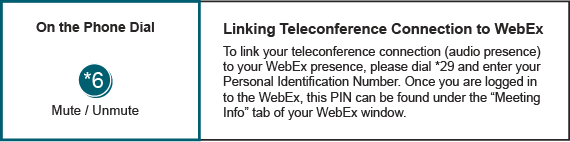 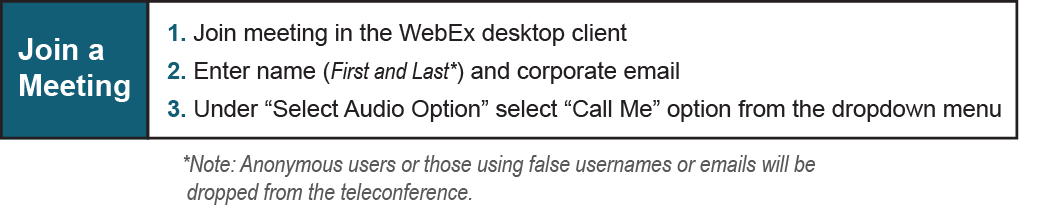 Future Agenda ItemsFuture Agenda ItemsFuture Agenda ItemsParticipants will have the opportunity to request the addition of any new item(s) to the agenda of a future meeting.Participants will have the opportunity to request the addition of any new item(s) to the agenda of a future meeting.Participants will have the opportunity to request the addition of any new item(s) to the agenda of a future meeting.Future Meeting DatesFuture Meeting DatesFuture Meeting DatesMay 18, 20181:00 p.m. – 4:00 p.m.WebEx OnlyMay 29, 20189:00 a.m. – 4:00 p.m.PJM Conference & Training Center/ WebExJune 15, 20181:00 p.m. – 4:00 p.m.PJM Conference & Training Center/ WebExJuly 20, 20181:00 p.m. – 4:00 p.m.PJM Conference & Training Center/ WebExAugust 17, 20189:00 a.m. – 4:00 p.m.PJM Conference & Training Center/ WebExSeptember 7, 20189:00 a.m. – 12:00 p.m.PJM Conference & Training Center/ WebExOctober 5, 20189:00 a.m. – 12:00 p.m.PJM Conference & Training Center/ WebExOctober 26, 20189:00 a.m. – 12:00 p.m.PJM Conference & Training Center/ WebExNovember 9, 20189:00 a.m. – 12:00 p.m.PJM Conference & Training Center/ WebExDecember 7, 20189:00 a.m. – 12:00 p.m.PJM Conference & Training Center/ WebEx